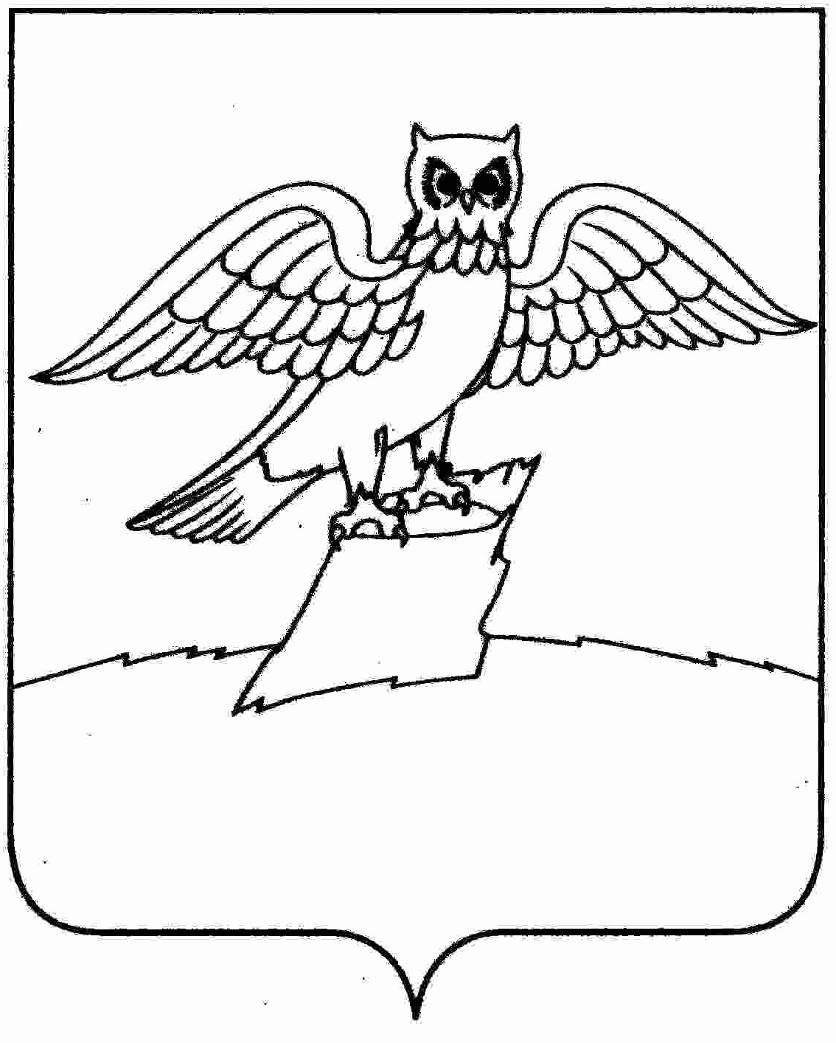 МУНИЦИПАЛЬНОЕ БЮДЖЕТНОЕ УЧРЕЖДЕНИЕ«СПОРТИВНО-ДОСУГОВЫЙ ЦЕНТР «ТОРПЕДО»ГОРОДА КИРЖАЧ КИРЖАЧСКОГО РАЙОНАВЛАДИМИРСКОЙ ОБЛАСТИУтверждаю                                               Директор МБУ СДЦ «Торпедо»__________________ Васильев С.А.ПЛАН МЕРОПРИЯТИЙ НА декабрь 2023г.дата мероприятияНаименование мероприятийответственный за проведение мероприятияместо проведения  мероприятияместо проведения  мероприятия        01-03.12. 2023 Первенство Владимирской обл. по тяжелой атлетике  г. Владимир. Сидоров А.В. Васильев С.А.Выезд                       г. Владимир.Выезд                       г. Владимир.        09.12.2023Первенство Владимирской обл. по мини футболу среди детских команд.Пронюшкин С.П. Шаповалов П.А.Выезд                                г. Юрьев-Польский.Выезд                                г. Юрьев-Польский.17.12.2023Первенство Владимирской обл. по мини футболу среди детских команд.Пронюшкин С.П. Шаповалов П.А. Выезд                                 г. Юрьев-Польский.Выезд                                 г. Юрьев-Польский. 24.12.2023Лыжная гонка г .АлександровНиконов С.Е.Выезд                               г. Александров.Выезд                               г. Александров. 27-29.12.2023Кубок  Владимирской обл.по лыжным гонкам  г. Ковров.Никонов С.Е.Выезд                     г.  Ковров.Выезд                     г.  Ковров.                                                                  30.12.2023Кубок города Киржач по жиму штанги лежа.Васильев С.А. Сидоров А.В.МБУ СДЦ «Торпедо» начало в 11-00.МБУ СДЦ «Торпедо» начало в 11-00.                                30.12.2023Традиционный турнир по футболу «Кубок  Ю. Мыскина»Смирнов В.Р. Пронюшкин С.П.МБУ СДЦ «Торпедо» начало в 11-00. МБУ СДЦ «Торпедо» начало в 11-00. 31.12.2023Новогодняя лыжная гонка г.Киржач.Никонов С.Е.Никонов С.Е.Трасса г.Киржач начало в 10-00.